Order Form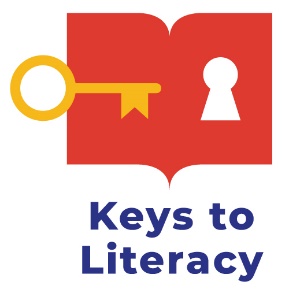 Key Comprehension RoutineDIRECTIONS: Please complete and submit this form via email to amanda@keystoliteracy.com AT LEAST 3 WEEKS BEFORE THE FIRST TRAINING SESSION.LEVEL I TRAINER INFORMATIONName:      					Phone Number:      Email:      					Sponsoring Organization:      DATES OF TRAINING:	SHIPPING INFORMATIONName:      School/District/Organization:      Address:      City:      			State:      			Zip:      BILLING INFORMATIONName:      School/District/Organization:      Address:      City:      			State:      			Zip:      Phone Number:      			Email:      PAYMENT INFORMATIONCheck (made payable to Keys to Literacy, LLC)Purchase Order No.      Please attach signed PO or supply a date when the PO will be sent. PO must be submitted before books are shipped and participants are registered.       ORDER DETAILSMAIL completed order form with check or Purchase Order to:Keys to Literacy319 Newburyport Turnpike, Suite 205Rowley, MA 01969ORFAX or EMAIL completed order form with Purchase Order to (978) 948-8611 or amanda@keystoliteracy.comPlease allow three weeks for delivery. 	     QUANTITYITEM #DESCRIPTIONUNIT COSTORDER TOTALKC-LC1Registration fee for Key Comprehension Routine Level I training (includes training book and online course)$149 (per person)ShippingUS Shipping & Handling:  $10.00 for 1st &  $2.00 for each additional item.TOTAL AMOUNT DUE:    TOTAL AMOUNT DUE:    TOTAL AMOUNT DUE:    TOTAL AMOUNT DUE:    